REKRUTACJA DO KLASY TRZECIEJ	………………………………Z PROGRAMEM MATURY MIĘDZYNARODOWEJ	imię i nazwisko uczniaROK SZKOLNY 2024/2025 – 2026/2027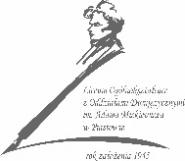 WARUNKI UCZESTNICTWA W PROGRAMIE IB DPRok szkolny 2024/2025, 2025/2026[klasa 3E i 4E z programem Matury Międzynarodowej ]W celu uczestnictwa w Programie Matury Międzynarodowej IB Diploma Programme rodzice/opiekuni prawni ucznia są zobowiązani do:1) zapoznania się z ogólnymi warunkami i wymaganiami Programu IB Diploma Programme przed rozpoczęciem roku szkolnego;2) podpisania deklaracji uczestnictwa w Programie IB Diploma Programme, w tym w obowiązkowych zajęciach pozaszkolnych: Creativity, Activity, Service (Kreatywność, Aktywność fizyczna, Działalność na rzecz społeczeństwa) w pierwszym i drugim roku programu IB DP (klasa 3E i 4E);3) dokonania wyboru przedmiotów realizowanych w Programie IB Diploma Programme oraz podpisania deklaracji wyboru, z uwzględnieniem 3 lub 4 przedmiotów na poziomie rozszerzonym (tzw. ”High Level”);4) zapoznania się z zasadami uczciwości akademickiej w Programie IB Diploma Programme , podpisania zobowiązania do ich bezwzględnego przestrzegania;5) zapoznania się z kosztami związanymi z udziałem w Programie IB Diploma Programme oraz podpisania oświadczenia o zobowiązaniu się dokonania opłat na pokrycie kosztów:- zakupu podręczników oraz kalkulatora graficznego (modelu wybranego przez Szkołę) niezbędnych do realizacji IB Diploma Programme (6-10 podręczników na 2 lata nauki);- organizacji egzaminów końcowych (matura IB), płatnych na rzecz International Baccalaureate (min. sześć obowiązkowych przedmiotów oraz przedmioty: TOK, zajęcia CAS i praca badawcza EE; opłata za sesję egzaminacyjną);- obsługi Programu IB Diploma Programme (szkolenia, korespondencja, materiały).Wszystkie terminy wyznaczone przez Szkołę związane z funkcjonowaniem programu IB Diploma Programme (egzaminów wewnętrznych, oddania prac zaliczeniowych, obowiązkowych konsultacji z nauczycielami) oraz terminy płatności zgodne z terminarzem płatności ustalonym przez Szkołę są dla wszystkich uczestników Programu IB Diploma Programme nieprzekraczalne  i ostateczne.Podstawowe zasady funkcjonowania programu IB DP (dalej: „Program”):Koszty i opłaty, które ponoszone są przez Rodziców Ucznia uczestniczącego w Programie:tytułem kosztów, które ponosi Liceum Ogólnokształcące z Oddziałami Dwujęzycznymi im. Adama Mickiewicza w Piastowie (dalej: „Szkoła”), związanych z uczestnictwem Szkoły w programie International Baccalaureate; koszty te rozliczane są w pierwszym roku nauki w systemie IB DP w klasie 3, w następujących terminach:opłata wpisowa w kwocie:1.000,00 zł – płatne w terminie 7 dni od daty przyjęcia do programu DP;opłata w łącznej kwocie 3.500,00 zł – płatna w ratach (opcja do wyboru przez Rodziców):w dwóch ratach po 1.750,00 zł każda; terminy płatności:I rata – w terminie do dnia 28 października 2024 roku;II rata – w terminie do dnia 31 marca 2025 roku;albow 10 ratach płatnych miesięcznie po 350 zł, płatnych do 10. dnia każdego miesiąca, począwszy od dnia 10 września 2024 roku.pełne koszty egzaminów końcowych – płatne w październiku 2025 roku (w drugim roku nauki); wysokość tej opłaty jest ustalana niezależnie od Szkoły i jest w całości należna International Baccalaureate (dalej „IB”); informacyjnie podaje się, że wysokość opłaty ustalona przez IB w sesji egzaminacyjnej w 2022 roku wynosiła 2.400,00 zł (615 Euro);koszty podręczników podczas dwuletniego okresu trwania Programu (cena jednego podręcznika w roku szkolnym 2021/2022 wynosiła ok. 150-250 zł).Poza opłatami, o których mowa w pkt 1 powyżej, istnieje możliwość dobrowolnego wsparcia misji edukacyjnej realizowanej przez Szkołę w formie:wpłat na rzecz Rady Rodziców, zgodnie z § 20 Statutu Szkoły;wpłat dokonujemy na rachunek bankowy Liceum Ogólnokształcące z Oddziałami Dwujęzycznymi im. Adama Mickiewicza w Piastowie :38 1240 6380 1111 0010 7471 2361Możliwość wyboru przez Ucznia przedmiotów nauczania w ramach Programu jest uzależniona od liczby Uczniów zainteresowanych danym przedmiotem (grupa musi liczyć minimum 6 Uczniów).Wszystkie wyznaczone przez Szkołę (koordynatora programu i nauczycieli) terminy są dla wszystkich Uczniów wiążące i ostateczne.W przypadku Ucznia mieszkającego na stancji, w internacie lub samodzielnie, Szkoła nie ponosi odpowiedzialności za opiekę nad takim Uczniem po zajęciach lekcyjnych.Dyplom IB DP jest równoważny polskiemu świadectwu dojrzałości i uprawnia do ubiegania się o przyjęcie na uczelnie wyższe w kraju i za granicą.Realizacja przez Szkołę Programu oraz wspierające działania Fundacji, działającej na rzecz rozwoju i wsparcia misji edukacyjnej prowadzonej przez Szkołę, nie są działalnością komercyjną prowadzoną w ramach prowadzenia działalności gospodarczej, zatem ani Szkoła ani Fundacja nie mają statusu przedsiębiorców w rozumieniu ustawy z 6.03.2018 r. – Prawo przedsiębiorców.W przypadku rezygnacji przez Ucznia z Programu lub w przypadku innej niemożności uczestniczenia przez Ucznia w Programie z jakichkolwiek przyczyn, żadne z wymienionych w pkt 1 powyżej opłat i kosztów nie będą podlegać zwrotowi po ich uiszczeniu, ani przez Szkołę, ani przez Fundację, niezależnie od przyczyn braku dalszego uczestnictwa Ucznia w Programie.Oświadczamy, że zapoznaliśmy się z powyższymi warunkami uczestnictwa w Programie              i przyjmujemy je do stosowania, w tym w szczególności zobowiązujemy się do terminowego uiszczania wszystkich należnych kosztów i opłat.………………………………………… miejscowość, data………………………………………… podpisy Rodziców / Opiekuna………………………………………… podpis Ucznia